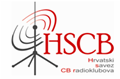 P R I J A V N I C A - S U G L A S N O S TSuglasan sam da moje dijete ______________________________ sudjeluje dana 04. travnja 2018. na/ime i prezime djeteta/hodnji od Požege do Pleternice (preko Požeške gore) koja se održava u sklopu„Proljetne škole Hrvatskog saveza CB radioklubova “ od 03.-06. travnja 2018. godine u Požegi.Isto tako, suglasn sam da obzirom se za vrijeme odvijanja programske aktivnosti snimaju aktivnosti svih sudionika naših radionica (fotografije i video zapisi), postoji mogućnost da upravo moje dijete bude na slikama ili video zapisu koje HSCB koristi za izradu promidžbenog materijala (prospekti, video zapisi, plakati, publikacije).Podaci o djetetu – sudioniku hodnje:Podaci o roditelju (staratelju):Ime i prezime:   	 Br. tel./mob.:	 	 Email:  	Napomene:Zdravstveni problemi (alergije, terapije i sl.):  	Ostalo:		 Mjesto i datum:  	Voditelji programa:  Đuka Pelcl, Predsjednik HSCBValentina Gašparović, Tajnica HSCBPotpis roditelja/staratelja:OIBDatum rođenjaAdresa (ulica i kućni broj, mjesto)Broj telefona/ mobitelae-mailRazredŠkolaCB radioklub (ako je član)